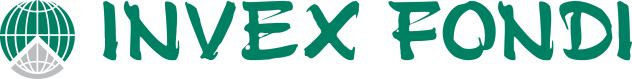 Заявление на получение кредитной линии для торгового финансированияЯ согласен с тем что, INVEX FONDI и Банк может осуществлять проверку и обработку данных указанных в заявлении.Я информирован о том, что INVEX FONDI и Банк имеет право получать информацию от Кредитных регистров о своих заемщиках и о связанных с ними лицах; о лицах, которые подали INVEX FONDI заявления на получение кредита или письменно подтвердили, что выдали поручительство (гарантию) на получение кредита.___________________________________ _______________________  /                                               /  ___._______________ 2012 г.         (должность)		        (подпись)	          (расшифровка подписи)	           (дата)1.Информация о кредитной услуге    1.Информация о кредитной услуге    Необходимая сумма, валютаНеобходимый срок кредитования2. Сведения о заемщике2. Сведения о заемщикеНазвание предприятияРегистрационный №Дата регистрацииЮридический адрес, почтовый кодФактический адрес, почтовый кодКоличество сотрудниковНомер телефона, факсаАдрес электронной почтыСчет в Baltikums Bank AS                     □Да                    □Нет2.1. Руководство / владелцы / контактные лица2.1. Руководство / владелцы / контактные лицаИмя, фамилия, идентификационные данныеДолжность% от основного капиталаАдресНомер телефона, факсаАдрес электронной почтыИмя, фамилия, идентификационные данныеДолжность% от основного капиталаАдресНомер телефона, факсаЭлектронная почтаИмя, фамилия, идентификационные данныеДолжность% от основного капиталаАдресНомер телефона, факсаЭлектронная почта2.2. Основные направления бизнеса2.2. Основные направления бизнеса3. Описание торговой сделки3. Описание торговой сделкиНазвание товара, краткое его описание:Название товара, краткое его описание:Условия хранения товара:Максимальный срок хранения _______________________________________________________________Особые требования к условиям хранения ______________________________________________________Условия хранения товара:Максимальный срок хранения _______________________________________________________________Особые требования к условиям хранения ______________________________________________________3.1. Рынки сбыта (реализации) товара:3.1. Рынки сбыта (реализации) товара:Доля рынка:Доля рынка:Основные конкуренты:Основные конкуренты:3.2. Рынки сбыта (реализации) товара:3.2. Рынки сбыта (реализации) товара:Доля рынка:Доля рынка:Основные конкуренты:Основные конкуренты:3.3. Рынки сбыта (реализации) товара:3.3. Рынки сбыта (реализации) товара:Доля рынка:Доля рынка:Основные конкуренты:Основные конкуренты:3.4. Рынки сбыта (реализации) товара:3.4. Рынки сбыта (реализации) товара:Доля рынка:Доля рынка:Основные конкуренты:Основные конкуренты:6. Информация о схеме транспортировки товара6. Информация о схеме транспортировки товараМесто отправки товараМесто доставки товараВид транспортаКоличество дней в путиПеревозчик (экспедитор)Склад (название, адрес) Импорт товара регулируетсяКвотами ________Разрешениями ___________Лицензиями ________Ввозными пошлинами и акцизным налогом ________(указать ставку)Страхование груза                      □Да                    □Нетстраховщик:Независимый эксперт для проверки качества / количества товара                      □Да                    □Нет название эксперта:В приложение договора со складом на хранение товара                     □Да                    □НетВ приложение договора с перевозчиком на транспортировку товара                     □Да                    □Нет7. Информация об обеспечение кредита7. Информация об обеспечение кредитаТовар на складе / в пути                     □Да                    □НетОбязательства покупателей по оплате товара (название и адрес дебиторов)                     □Да                    □Нет1.1.2.2.3.3.4.4.Поручительство (название / имя, фамилия)Поручительство (название / имя, фамилия)                    □Да                    □НетДругоеДругое                    □Да                    □Нет8. Информация о финансовом положении клиента8. Информация о финансовом положении клиента8. Информация о финансовом положении клиентаСчета в других банках (название и адреса банков)Счета в других банках (название и адреса банков)_______________________________________________ _______________________________________________ _______________________________________________Кредиты в других банках (название и адреса банков)Кредиты в других банках (название и адреса банков)_______________________________________________ _______________________________________________ _______________________________________________Оборот за прошлый годОборот за прошлый годUSD                                      EURОборот за текущий годОборот за текущий годUSD                                      EUR9. Желаем получить дополнительные консультации банка9. Желаем получить дополнительные консультации банка9. Желаем получить дополнительные консультации банкаПо составлению контрактовПо организации расчетовПо документарным операциям   ___________________________